	Заслушав и обсудив информацию Главы внутригородского Муниципального образования Санкт-Петербурга муниципальный округ Лиговка-Ямская Ковалева К.И. об инициативе создания Совета ветеранов органов местного самоуправления внутригородских   муниципальных образований Санкт-Петербурга, с  учетом принятого Федерального закона от 03.10.2018 № 350-ФЗ «О внесении изменений в отдельные законодательные акты Российской Федерации по вопросам назначения и выплаты пенсий», пунктов 2.2.4, 3.1.15 Устава Совета муниципальных образований Санкт-Петербурга Муниципальный Совет внутригородского  Муниципального образования Санкт-Петербурга муниципальный округ Лиговка-ЯмскаяРЕШИЛ:Внести в Совет Муниципальных образований Санкт-Петербурга предложение  о создании Совета ветеранов органов местного самоуправления внутригородских муниципальных образований Санкт-Петербурга (далее – Совет ветеранов) (Приложение – пояснительная записка) и рабочей группы по подготовке учредительных документов Совета ветеранов. Рекомендовать от Муниципального образования Лиговка-Ямская для введения в состав указанной в пункте 1 настоящего решения рабочей группы кандидатуру Главы Муниципального образования  Лиговка-Ямская К.И. Ковалева.	3. Опубликовать настоящее решение на официальном сайте внутригородского Муниципального образования Санкт-Петербурга муниципальный округ Лиговка-Ямская в информационно-телекоммуникационной сети «Интернет» (http://лиговка-ямская.рф/).	4. Заслушать информацию о результатах рассмотрения Советом муниципальных образований Санкт-Петербурга предложения о создании Совета ветеранов  на  ближайшем после получения данной информации заседании Муниципального Совета.               5. Контроль за исполнением настоящего решения возложить на заместителя Главы Муниципального образования С.А. Ильина.      Глава Муниципального образования                                                                     К.И. КовалевПриложение к решениюМуниципального Советаот 08.11.2018 № 202Пояснительная запискак решению Муниципального Совета от 08.11.2018 № 202 «Об  инициативе создания  Совета ветеранов органов местного самоуправления внутригородских муниципальных образований Санкт-Петербурга»В настоящее время в Санкт-Петербурге существует свыше 10 ветеранских организаций (Региональная общественная организация «Ветераны – инвалиды профтехобразования  блокадного Ленинграда», Санкт-Петербургская благотворительная общественная организация  ветеранов ВМФ «Общество памяти  атомной подводной лодки  «Комсомолец», Санкт-Петербургская общественная организация ветеранов Афганистана «Апрель», Санкт-Петербургская общественная организация  ветеранов (пенсионеров, инвалидов)  войны, труда, Вооруженных сил и правоохранительных органов и т.д.), однако среди них нет организации, представляющей интересы  лиц, замещавших должности муниципальной службы и (или) муниципальные должности в органах местного самоуправления внутригородских муниципальных образований Санкт-Петербурга.Вместе с тем, по предварительной оценке только тех, кто получает  пенсию за выслугу лет, ежемесячную доплату к пенсии за стаж, из числа лиц, постоянно проживающих в Санкт-Петербурге и ранее замещавших муниципальные должности на постоянной основе / должности муниципальной службы в органах местного самоуправления внутригородских муниципальных образованиях Санкт-Петербурга (далее -  лица, получающие дополнительное пенсионное обеспечение), сегодня в Санкт-Петербурге около 800 человек.Правовой основой для назначения пенсии за выслугу лет, ежемесячной доплаты к пенсии за стаж, из числа лиц, постоянно проживающих в Санкт-Петербурге и ранее замещавших муниципальные должности на постоянной основе / должности муниципальной службы в органах местного самоуправления внутригородских муниципальных образованиях Санкт-Петербурга являются Закон Санкт-Петербурга от 21.12.2016 № 743-118 «О пенсионном обеспечении лиц, замещавших должности муниципальной службы в органах местного самоуправления в Санкт-Петербурге и муниципальных органах внутригородских муниципальных образований Санкт-Петербурга», Закон Санкт-Петербурга от 21.12.2016 № 741-117 «О ежемесячной доплате к страховой пенсии по старости, страховой пенсии по инвалидности, пенсии за выслугу лет лицам, замещавшим муниципальные должности на постоянной основе в органах местного самоуправления и муниципальных органах внутригородских муниципальных образований Санкт-Петербурга».  Поскольку законодательная база, регулирующая данные правоотношения, сложилась совсем недавно и продолжает совершенствоваться, и при этом не исключается противоречивая правоприменительная практика, то лица, получающие дополнительное пенсионное обеспечение, нуждаются в правовой поддержке.  По сути организации, где данные лица могли бы рассчитывать на получение квалифицированной помощи, обменяться имеющимся опытом на сегодняшний день не существует.В профессиональный праздник, День местного самоуправления  в России, принято вспоминать тех, кто стоял истоков муниципального движения, принято проводить конференции, круглые столы, на которых  поднимаются актуальные для местного самоуправления вопросы и осуществляется обмен мнениями в сфере муниципального управления. Однако объединения лиц, замещавших муниципальные должности и (или) должности муниципальной службы в органах местного самоуправления внутригородских муниципальных образований в Санкт-Петербурге, в рамках которого было бы возможно осуществлять передачу положительного опыта, формулировать предложения, направленные на совершенствование законодательства, в том числе в части установления дополнительных пенсионных гарантий, в настоящее время нет. На основании изложенного Муниципальный Совет Муниципального образования  Лиговка-Ямская выступает  с инициативой создания  Совета ветеранов органов местного самоуправления  внутригородских муниципальных образований Санкт-Петербурга. Следует отметить, что в ряде субъектов созданы общественные организации, объединяющие ветеранов государственной и (или) муниципальной службы (Совет ветеранов органов государственной власти Ленинградской области, Региональная общественная организация ветеранов государственного и муниципального управления города Москвы, Тверская областная общественная организация ветеранов государственной гражданской и муниципальной службы) в целях выражения их совместных интересов. Предполагается, что членами Совета ветеранов могут стать граждане  Российской Федерации, достигшие в соответствии с действующим законодательством  Российской Федерации пенсионного возраста, имеющих стаж муниципальной службы в органах местного самоуправления внутригородских муниципальных образований Санкт-Петербурга не менее 3 лет или замещавших  муниципальные должности в органах местного самоуправления внутригородских муниципальных образований  Санкт-Петербурга не менее одного года.Целями деятельности Совета муниципальных образований Санкт-Петербурга являются поддержка инициатив граждан в сфере местного самоуправления, выражение, представление и защита общих интересов муниципальных образований  Санкт-Петербурга,  в связи с чем представляется целесообразным инициировать рассмотрение вопроса о создании Совета ветеранов органов местного самоуправления  внутригородских муниципальных образований Санкт-Петербурга (далее - Совет ветеранов) посредством направления соответствующего обращения в Совет  муниципальных образований Санкт-Петербурга. 	Совет ветеранов  действует в целях:	− защиты прав и законных интересов лиц, являющихся членами Совета ветеранов; 	− содействие социальной активности членов Совета ветеранов;	− передача последующим поколениям муниципальных служащих и лиц, замещающих муниципальные  должности, знаний и опыта, накопленных членами Совета ветеранов.	Для достижения своих целей Совета ветеранов в установленном законодательством Российской Федерации порядке осуществляет:	− защиту  прав, свобод и законных интересов членов Совета ветеранов в соответствии с целями организации, в органах государственной власти, органах местного самоуправления, в организациях всех типов и форм собственности, в арбитражных судах и судах общей юрисдикции, а также во взаимоотношениях с физическими лицами;− оказание членам Совета ветеранов социальной, правовой и иной помощи;	− содействие в проведении грамотной кадровой политики в органах местного самоуправления внутригородских муниципальных образований  Санкт-Петербурга;	− разработку  и реализацию проектов, программ и мер, способствующих передаче последующим поколениям муниципальных служащих и лицам, замещающим муниципальные должности, накопленных членами Совета ветеранов знаний и опыта;	−  организацию пропагандистской работы, направленной на повышение престижа муниципальной службы и статуса депутата муниципального совета внутригородского муниципального образования  Санкт-Петербурга;	− организацию и проведение тематических встреч, конференций, круглых столов, выставок, семинаров и иных мероприятий, направленных на достижение целей Совета ветеранов;− участие в воспитании подрастающего поколения в духе патриотизма, уважения к родному городу, его истории.В соответствии  с пунктом 3.1.15 Устава Совета муниципальных образований Санкт-Петербурга  для разработки учредительного документа (положения) и осуществления государственной регистрации юридического лица   предлагается создать рабочую группу при Совете муниципальных образований Санкт-Петербурга, в состав которой могли бы войти члены Президиума Совета муниципальных образований Санкт-Петербурга,  а также иные заинтересованные лица (по согласованию).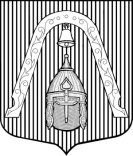 МУНИЦИПАЛЬНЫЙ СОВЕТВНУТРИГОРОДСКОГО  МУНИЦИПАЛЬНОГО  ОБРАЗОВАНИЯ  
САНКТ-ПЕТЕРБУРГАМУНИЦИПАЛЬНЫЙ ОКРУГ ЛИГОВКА-ЯМСКАЯМУНИЦИПАЛЬНЫЙ СОВЕТВНУТРИГОРОДСКОГО  МУНИЦИПАЛЬНОГО  ОБРАЗОВАНИЯ  
САНКТ-ПЕТЕРБУРГАМУНИЦИПАЛЬНЫЙ ОКРУГ ЛИГОВКА-ЯМСКАЯМУНИЦИПАЛЬНЫЙ СОВЕТВНУТРИГОРОДСКОГО  МУНИЦИПАЛЬНОГО  ОБРАЗОВАНИЯ  
САНКТ-ПЕТЕРБУРГАМУНИЦИПАЛЬНЫЙ ОКРУГ ЛИГОВКА-ЯМСКАЯМУНИЦИПАЛЬНЫЙ СОВЕТВНУТРИГОРОДСКОГО  МУНИЦИПАЛЬНОГО  ОБРАЗОВАНИЯ  
САНКТ-ПЕТЕРБУРГАМУНИЦИПАЛЬНЫЙ ОКРУГ ЛИГОВКА-ЯМСКАЯ                                                                   РЕШЕНИЕ                                                                                    РЕШЕНИЕ                                                                                    РЕШЕНИЕ                                                                                    РЕШЕНИЕ                 08.11.2018№№         202Об инициативе создания Советаветеранов органов местного самоуправлениявнутригородских  муниципальных образований Санкт-Петербурга Об инициативе создания Советаветеранов органов местного самоуправлениявнутригородских  муниципальных образований Санкт-Петербурга 